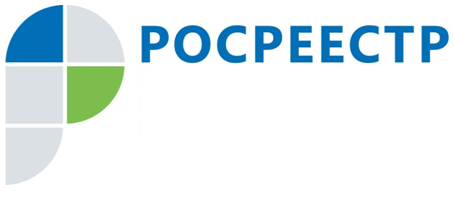 За 2017 год Управление Росреестра по Смоленской области перечислило в бюджет Смоленской области и местный бюджет 87,8 млн. рублей Управление Росреестра по Смоленской области (Управление) осуществляет полномочия главного администратора доходов бюджетов субъектов Российской Федерации и местных бюджетов.Поступления в бюджет субъекта Российской Федерации за 2017 год составили 86 млн. рублей, в 2016 году такие поступления составляли 72,9 млн. рублей, что на 18% меньше.Основная доля поступлений в 2017 году пришлась на платежи по государственной пошлине за государственную регистрацию прав на недвижимое имущество и сделок 
с ним, и составила 99,7% от общего объема доходов бюджета субъекта, администрируемых Управлением,  или 85,8 млн. рублей. За аналогичный период 2016 года такие поступления составляли 72,9 млн. рублей, что на 17,7% меньше. Рост поступлений характеризуется тем, что основная доля заявителей обращается за государственной услугой через МФЦ.Поступления от уплаты платы за выдачу сведений в виде копий договоров и иных документов, выражающих содержание односторонних сделок, совершенных в простой письменной форме, и запросов (в том числе в электронном виде) на выдачу сведений 
в виде выписки о содержании правоустанавливающих документов составили 222,7 тыс. рублей.Поступления в местный бюджет за 2017 год составили 1,8 млн. рублей, в 2016 году такие поступления составляли 3,5 млн. рублей или на 51% больше.Основная доля поступлений в 2017 году пришлась на платежи по уплате административных штрафов, взимаемых за нарушение земельного законодательства, 
и составила 92,8% от общего объема доходов местного бюджета или 1,7 млн. рублей. 
За аналогичный период 2016 года такие поступления составили 3,5 млн. рублей. Поступления от уплаты административных штрафов за уклонение от исполнения административного наказания в 2017 году составили 130 тыс. рублей.Контакты для СМИПресс-служба Управления Росреестра по Смоленской областиТелефон: (4812) 35-12-50E-mail: 67_upr@rosreestr.ruwww.rosreestr.ruАдрес: 214025, г. Смоленск, ул. Полтавская, д. 8